Appendix 1. Hard copy survey 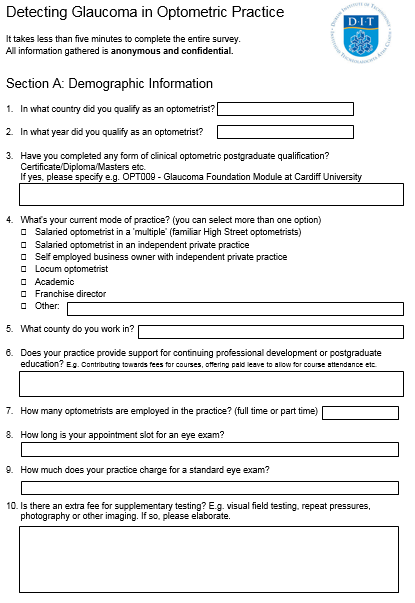 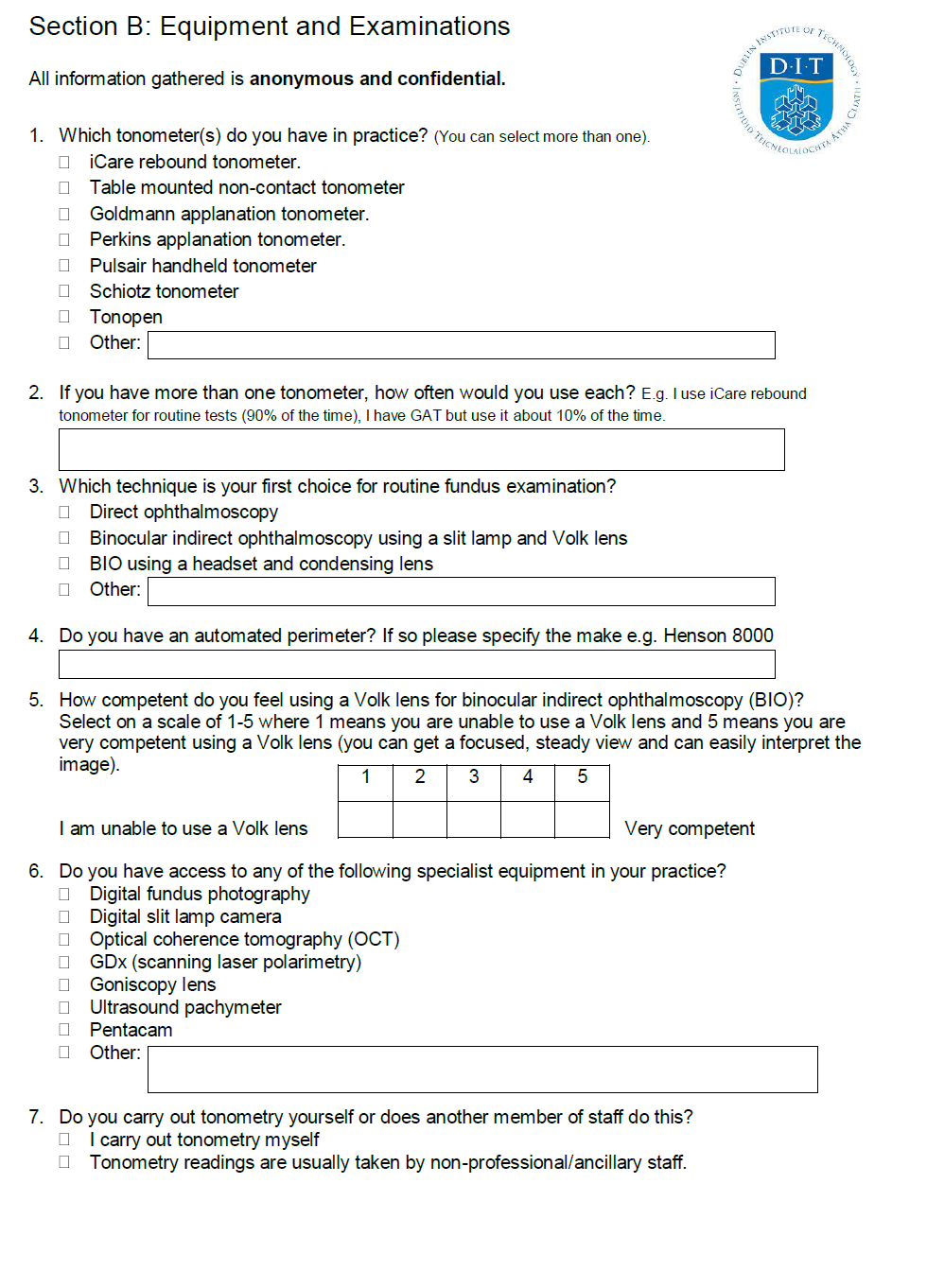 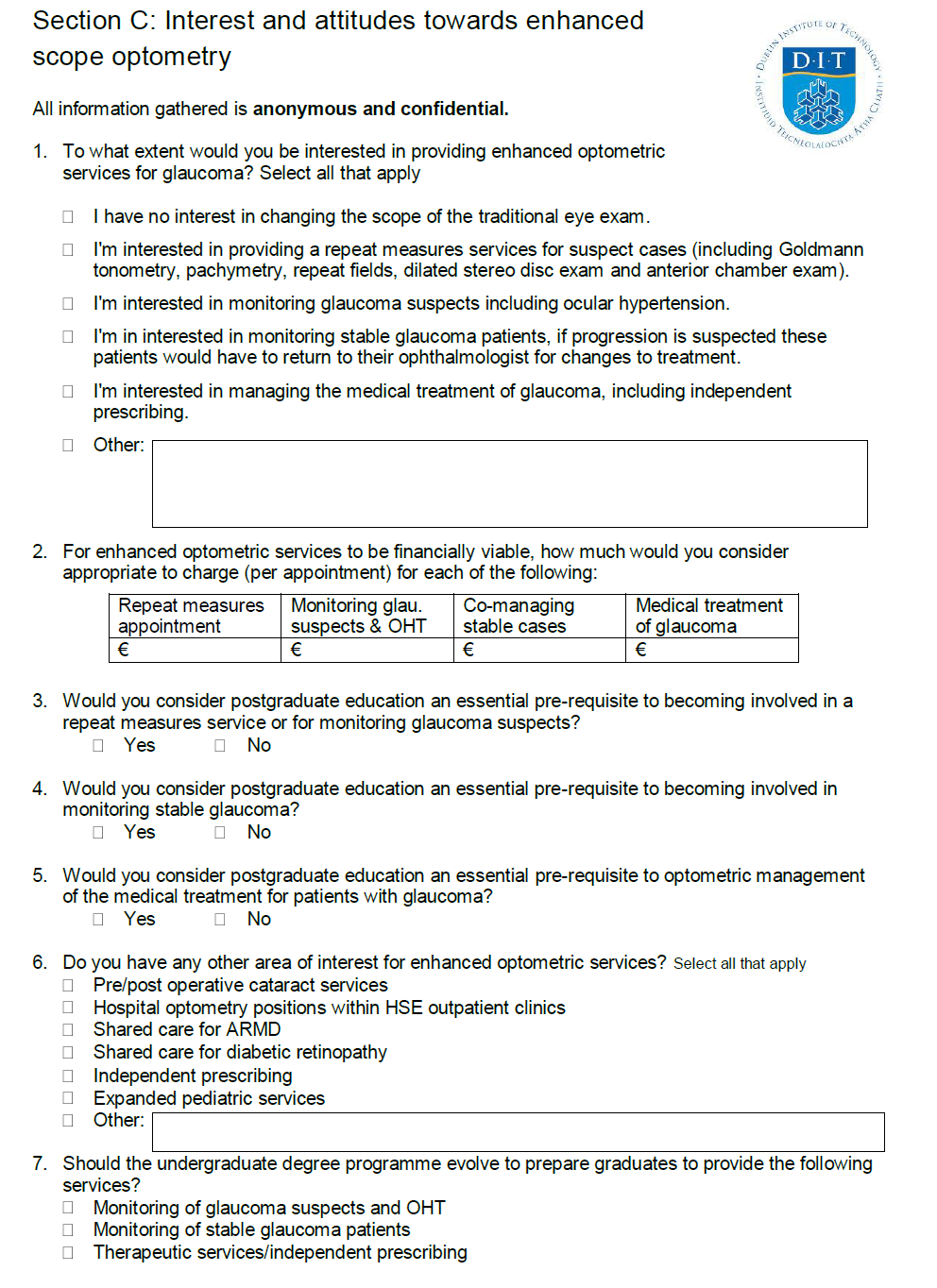 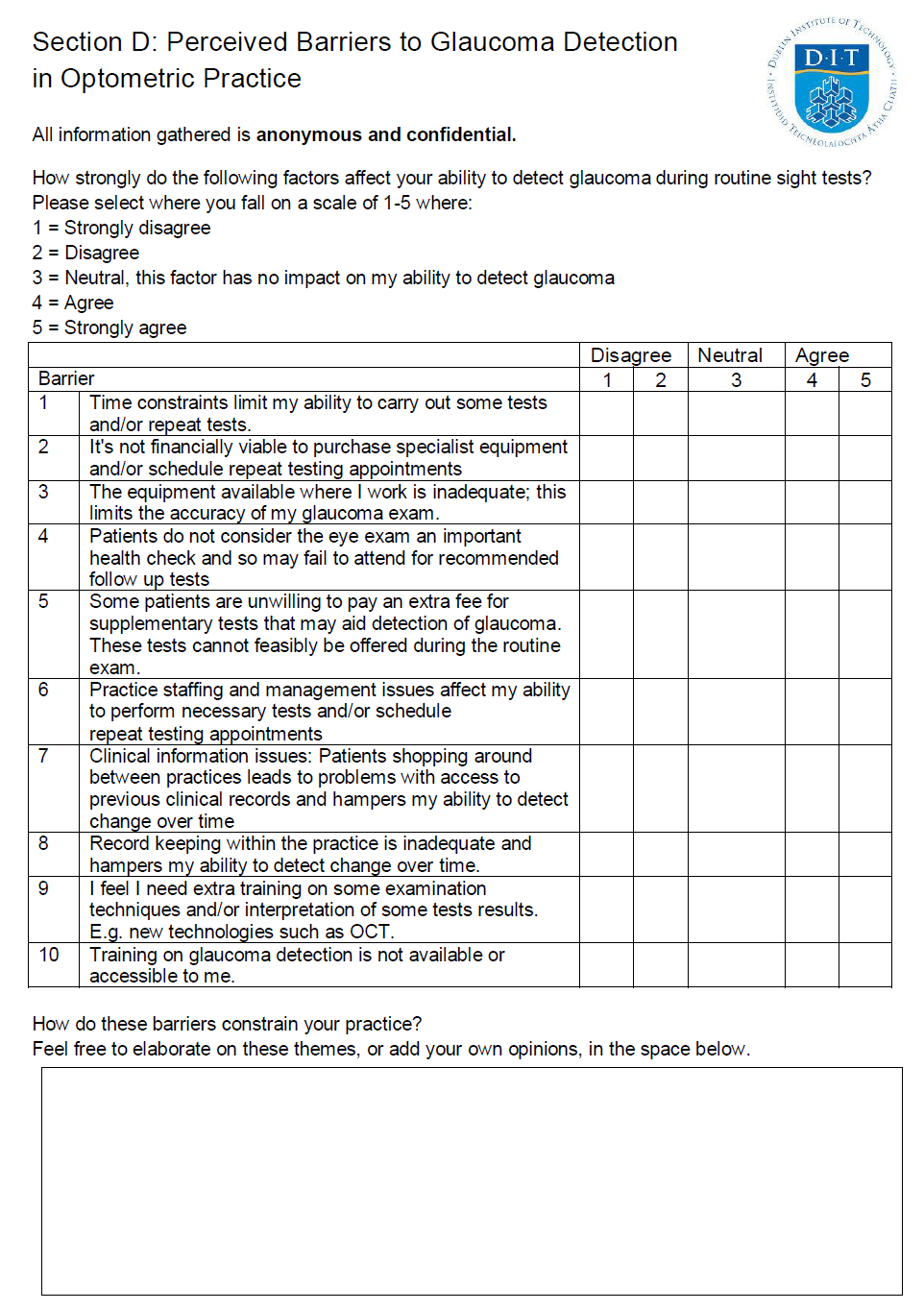 